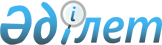 Қазақстан Республикасы Yкiметiнiң кейбiр шешiмдерiне өзгерiстер енгiзу туралы
					
			Күшін жойған
			
			
		
					Қазақстан Республикасы Үкіметінің 2006 жылғы 13 шілдедегі N 668 Қаулысы. Күші жойылды - Қазақстан Республикасы Үкіметінің 2017 жылғы 27 наурыздағы № 140 қаулысымен.
      Ескерту. Күші жойылды – ҚР Үкіметінің 27.03.2017 № 140 қаулысымен.
      Қазақстан Республикасының Yкiметi  ҚАУЛЫ ЕТЕДI : 
      1. Қазақстан Республикасының кейбiр шешiмдерiне мынадай өзгерiстер енгiзiлсiн: 
      1) "Халықаралық iзгiлiк көмек мәселелерi жөнiндегi комиссия туралы" Қазақстан Республикасы Үкiметiнiң 1995 жылғы 29 желтоқсандағы N 1880  қаулысында  (Қазақстан Республикасының ПҮКЖ-ы, 1995 ж., N 41, 512-құжат):  
      көрсетiлген қаулыға қосымшада: 
      Халықаралық iзгiлiк көмек мәселелерi жөнiндегi комиссияның құрамына мыналар енгiзiлсiн: 
      Мәсiмов                  - Қазақстан Республикасы  
      Кәрiм Қажымқанұлы          Премьер-Министрiнiң орынбасары - 
                                 Экономика және бюджеттiк жоспарлау 
                                 министрi, төраға 
      Қуандықов                - Қазақстан Республикасының Төтенше 
      Болатбек Баянұлы           жағдайлар вице-министрi, төрағаның 
                                 орынбасары 
      Нұрбаев                  - Қазақстан Республикасы Экономика және 
      Орман Кәрімұлы             бюджеттiк жоспарлау министрлiгi 
                                 Халықаралық қатынастар 
                                 департаментiнiң директоры, хатшы 
      Айтжанов                 - Қазақстан Республикасының Ауыл 
      Дулат Нұлиұлы              шаруашылығы вице-министрi 
      Ақанов                   - Қазақстан Республикасының Денсаулық 
      Айқан Ақанұлы              сақтау вице-министрi 
      Ақшолақов                - Қазақстан Республикасының Энергетика және 
      Болат Оралұлы              минералдық ресурстар вице-министрi 
      Баталов                  - Қазақстан Республикасының Индустрия және 
      Асқар Болатұлы             сауда вице-министрi 
      Бектұров                 - Қазақстан Республикасының Көлiк және 
      Азат Ғаббасұлы             коммуникация вице-министрi 
      Құсдәулетов              - Қазақстан Республикасының Әдiлет 
      Дулат Рашитұлы             вице-министрi 
      Смайылов                 - Қазақстан Республикасының Қаржы 
      Әлихан Асханұлы            вице-министрi 
      Yмбетәлиев               - Қазақстан Республикасының Еңбек және 
      Мәди Тоқтарұлы             халықты әлеуметтiк қорғау вице-министрi 
      Әбдiшев                  - Қазақстан Республикасы Қаржы 
      Бауыржан Түйтеұлы          министрлiгiнің Кедендiк бақылау 
                                 комитетi төрағасының орынбасары;       
      көрсетiлген құрамнан: Қайрат Нематұлы Келiмбетов, Нұрахмет Құсайынұлы Бижанов, Нұрлан Елеусiзұлы Оспанов, Анатолий Александрович Белоног, Талғат Байтемiрұлы Әбiлғазин, Ұбайдолла Мырзағалиұлы Стамқұлов, Мұрат Ермұханұлы Аманбаев, Раушан Ғайсақызы Сармурзина, Болат Советұлы Смағұлов, Батыржан Зайырқанұлы Әшитов, Азамат Рысқұлұлы Ойнаров, Арман Қайратұлы Евниев шығарылсын; 
      2) күші жойылды - ҚР Үкіметінің 2008.12.24 N 1239 Қаулысымен;
      3) күші жойылды - ҚР Үкіметінің 29.08.2016 № 488 қаулысымен.
      Ескерту. 1-тармаққа өзгеріс енгізілді - ҚР Үкіметінің 29.08.2016 № 488 қаулысымен.


       2. Осы қаулы қол қойылған күнінен бастап  қолданысқа енгiзiледi.  
					© 2012. Қазақстан Республикасы Әділет министрлігінің «Қазақстан Республикасының Заңнама және құқықтық ақпарат институты» ШЖҚ РМК
				
Қазақстан Республикасының
Премьер-Министрі